Let your followers on social media know you’re a member of GATW and have played a major role in the passage of the Fixing America’s Surface Transportation Act (FAST Act). Share posts like these with your followers to inform them of the bill:As a Getting America To Work member, we are honored to have played a part in the passing of a long-term transportation bill! Thank you to all the member of Congress who we’ve worked with us to make this a reality.Thank you, Congress, for passing a long-term highway bill that funds transportation programs for five years through 2020. As a GATW member, we are proud to have been a national leader on this issue!We are a member of Getting America To Work, a nationwide coalition that has spent over four years holding hundreds of Capitol Hill meetings and standing as a national leader on public transit. We are excited for the passing of the Fixing America’s Surface Transportation Act!Tag your member of Congress to say “Thank You” for passing a long-term transportation bill! Tell us why you’re thankful Congress passed investments in public transportation for your community!On Twitter, use hashtags such as: #PublicTransit #PublicTransportation #FAST #HighwayBillPlease tag GATW in any posts. (Facebook: Getting America to Work; Twitter: @Transit_GATW)Attach the image below to any of your social posts as well.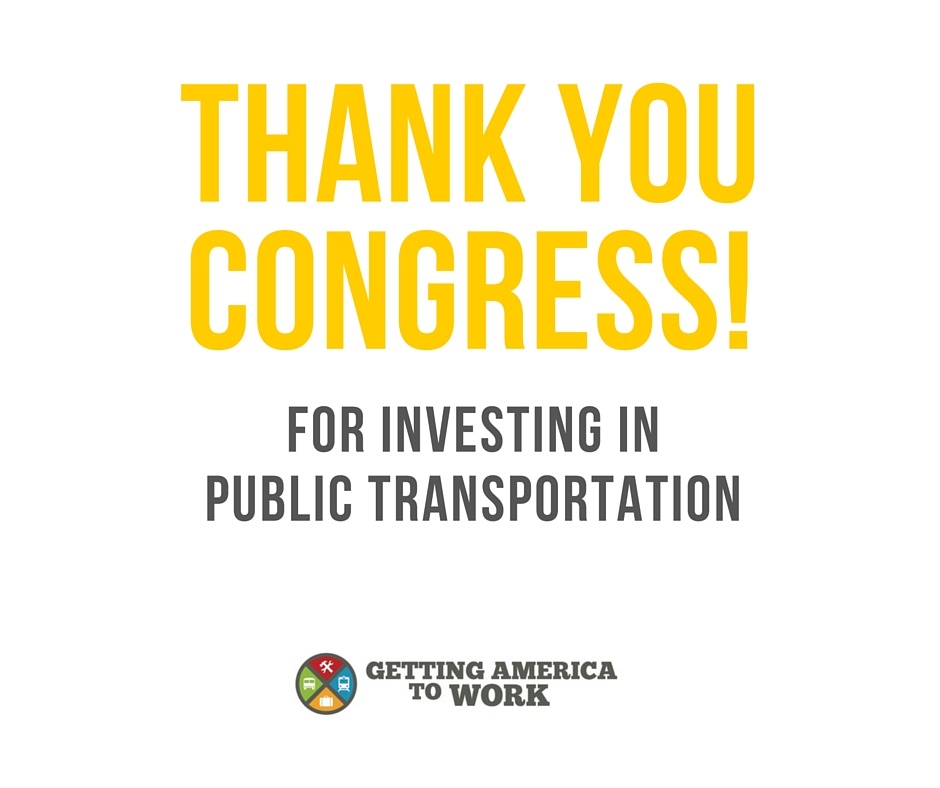 